§106.  Listing of commercial clerk or commercial registered agent1.  Contents of statement.  An individual or a domestic or foreign entity may become listed as a commercial clerk or commercial registered agent by filing with the Secretary of State a commercial clerk or commercial registered agent listing statement signed by or on behalf of the person that states:A.  The name of the individual or the name, type and jurisdiction of organization of the entity;  [PL 2007, c. 323, Pt. A, §1 (NEW); PL 2007, c. 323, Pt. G, §4 (AFF).]B.  That the person is in the business of serving as a commercial clerk or commercial registered agent in this State; and  [PL 2007, c. 323, Pt. A, §1 (NEW); PL 2007, c. 323, Pt. G, §4 (AFF).]C.  The address of a place of business of the person in this State to which service of process and other notice and documents being served on or sent to entities represented by it may be delivered.  [PL 2007, c. 323, Pt. A, §1 (NEW); PL 2007, c. 323, Pt. G, §4 (AFF).][PL 2007, c. 323, Pt. A, §1 (NEW); PL 2007, c. 323, Pt. G, §4 (AFF).]2.  Additional information.  A commercial clerk or commercial registered agent listing statement may include the information regarding acceptance of service of process in a record by the commercial clerk or commercial registered agent provided for in section 113, subsection 4.[PL 2007, c. 323, Pt. A, §1 (NEW); PL 2007, c. 323, Pt. G, §4 (AFF).]3.  Distinguishable name.  If the name of a person filing a commercial clerk or commercial registered agent listing statement is not distinguishable on the records of the Secretary of State from the name of another commercial clerk or commercial registered agent listed under this section, the person must adopt a fictitious name that is distinguishable and use that name in its statement and when it does business in this State as a commercial clerk or commercial registered agent.[PL 2007, c. 323, Pt. A, §1 (NEW); PL 2007, c. 323, Pt. G, §4 (AFF).]4.  Effective on filing.  A commercial clerk or commercial registered agent listing statement takes effect on filing.[PL 2007, c. 323, Pt. A, §1 (NEW); PL 2007, c. 323, Pt. G, §4 (AFF).]5.  Filing noted in index; effect.  The Secretary of State shall note the filing of the commercial clerk or commercial registered agent listing statement in the index of filings maintained by the Secretary of State for each entity represented by the clerk or registered agent at the time of the filing.  The statement has the effect of deleting the address of the clerk or the registered agent from the clerk or registered agent filing of each of those entities.[PL 2007, c. 323, Pt. A, §1 (NEW); PL 2007, c. 323, Pt. G, §4 (AFF).]SECTION HISTORYPL 2007, c. 323, Pt. A, §1 (NEW). PL 2007, c. 323, Pt. G, §4 (AFF). The State of Maine claims a copyright in its codified statutes. If you intend to republish this material, we require that you include the following disclaimer in your publication:All copyrights and other rights to statutory text are reserved by the State of Maine. The text included in this publication reflects changes made through the First Regular Session and the First Special Session of the131st Maine Legislature and is current through November 1, 2023
                    . The text is subject to change without notice. It is a version that has not been officially certified by the Secretary of State. Refer to the Maine Revised Statutes Annotated and supplements for certified text.
                The Office of the Revisor of Statutes also requests that you send us one copy of any statutory publication you may produce. Our goal is not to restrict publishing activity, but to keep track of who is publishing what, to identify any needless duplication and to preserve the State's copyright rights.PLEASE NOTE: The Revisor's Office cannot perform research for or provide legal advice or interpretation of Maine law to the public. If you need legal assistance, please contact a qualified attorney.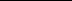 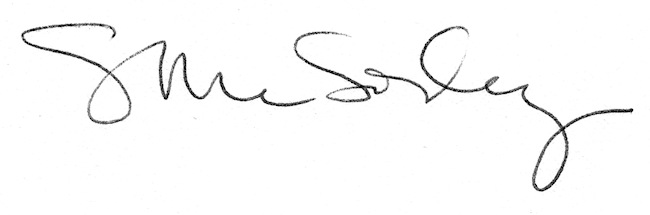 